Programação  Semanal 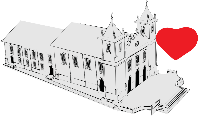 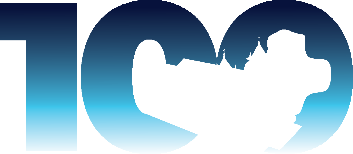 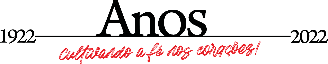 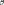 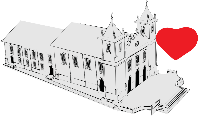 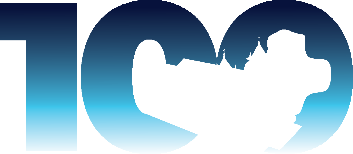 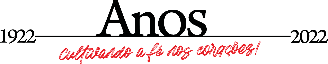 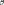   19/03/2022 a 25/03/2022 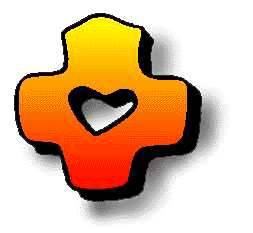 Paróquia São Vicente Férrer – Diocese de Luz  Programação  Semanal   19/03/2022 a 25/03/2022 Paróquia São Vicente Férrer – Diocese de Luz  Programação  Semanal   19/03/2022 a 25/03/2022 Paróquia São Vicente Férrer – Diocese de Luz  Programação  Semanal   19/03/2022 a 25/03/2022 Paróquia São Vicente Férrer – Diocese de Luz  Programação  Semanal   19/03/2022 a 25/03/2022 Paróquia São Vicente Férrer – Diocese de Luz  Dia 19/03LocalHorárioCelebranteExpedienteSábadoMatriz - Dia de São José07h00Pe. Everton, (Todos)Pe. EvertonSábadoBatizado09h30Pe. JefersonPe. EvertonSábadoTeodoros 17h00Pe. FelipePe. EvertonSábadoFazenda Velha19h00Pe. FelipePe. EvertonSábadoMatriz19h00Pe. EvertonPe. EvertonSábadoSanto Antônio19h00Pe. JefersonPe. EvertonDia 20/03LocalHorárioCelebranteDomingoMatriz07h00Pe. FelipeDomingoImaculada08h00Pe. EvertonDomingoRaiz08h00Pe. JefersonDomingoMatriz09h30Pe. FelipeDomingoSerrinha10h00Pe. JefersonDomingoMatriz 16h00Pe. EvertonDomingoRosário 17h00Pe. FelipeDomingoMatriz18h00Pe. EvertonDomingoMatriz19h30Pe. JefersonDia 21/03LocalHorárioCelebranteExpedienteSegundaMatriz06h50Pe. FelipeSegundaMatriz19h00Pe. JefersonDia 22/03LocalHorárioCelebranteExpedienteTerçaMatriz07h00Pe. JefersonManhã: Pe. FelipeTerçaMatriz 19h00Pe. FelipeTarde: Pe. JefersonDia 23/03LocalHorárioCelebranteQuartaMatriz07h00Pe. FelipePe. JefersonQuartaMutirão de Confissões – Paróquia São Judas Tadeu15hrs as 20hrs(somente de manhã)QuartaMatriz19h00Pe. JefersonDia 24/03LocalHorárioCelebranteQuintaMatriz07h00Pe. FelipeQuintaMutirão de Confissões – Paróquia São Vicente Férrer15hrs as 20hrs15hrs as 20hrs15hrs as 20hrsQuintaMatriz19h00Pe. JefersonQuintaMatriz – Juventude21h00Não haveráDia 25/03LocalHorárioCelebranteSextaMatriz 07h00Pe. JefersonSextaCasamento08h00Pe. JefersonSextaMutirão de Confissões – Paróquia São Geraldo15hrs as 20hrs(Não haverá atendimento)SextaMatriz 19h00Pe. Felipe